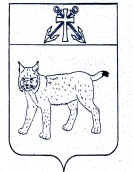 АДМИНИСТРАЦИЯ УСТЬ-КУБИНСКОГО МУНИЦИПАЛЬНОГО ОКРУГАПОСТАНОВЛЕНИЕс. Устьеот 07.11.2023                                                                                                     № 1672О Правилах предоставления дополнительных мер социальной поддержки в натуральной форме гражданину, принявшему решение о заключении контракта о прохождении военной службы в Вооруженных Силах Российской ФедерацииНа основании решения Представительного Собрания округа от 25 октября 2023 года № 94 “Об установлении дополнительных мер социальной поддержки о натуральной форме гражданам, принявшим решение о заключении контракта о прохождении военной службы в Вооруженных Силах Российской Федерации», ст. 42 Устава округа администрация округаПОСТАНОВЛЯЕТ:1. Утвердить прилагаемые Правила предоставления дополнительных мер социальной поддержки в натуральной форме гражданину, принявшему решение о заключении контракта о прохождении военной службы в Вооруженных Силах Российской Федерации.2. Муниципальному учреждению «Центр материально-технического обеспечения учреждения района» (Журавлёв П.В.) обеспечить закупку имущества по утвержденному перечню в необходимом количестве, согласованном с заместителем главы округа Фомичевым С.Н.3. Настоящее постановление вступает в силу со дня его подписания,  распространяется на правоотношения, возникшие с 1 октября 2023 года, и подлежит официальному опубликованию.Глава округа	           И.В. БыковУТВЕРЖДЕНЫпостановлением администрации округа от 07.11.2023 № 1672(приложение)ПРАВИЛАпредоставления дополнительных мер социальной поддержки в натуральной форме гражданину, принявшему решение о заключении контракта о прохождении военной службы в Вооруженных Силах Российской Федерации(далее – Правила)I. Общие положения1.1. Настоящие Правила устанавливают порядок предоставления дополнительных мер социальной поддержки в натуральной форме гражданину, принявшему решение о заключении контракта о прохождении военной службы в Вооруженных Силах Российской Федерации.1.2. Прием заявлений от граждан на предоставление дополнительных мер социальной поддержки в натуральной форме (далее – МСП) осуществляет муниципальное учреждение «Центр материально-технического обеспечения учреждения района» (далее – уполномоченный орган).II. Обращение за МСП2.1. Граждане, обладающие правом на МСП, (далее – заявитель, получатель МСП) обращаются в уполномоченный орган с письменным заявлением по форме согласно приложению 1 к настоящим Правилам.Заявление подписывается заявителем.К заявлению прикладываются следующие документы:а) копия документа, удостоверяющего личность заявителя;б) согласие заявителя на обработку персональных данных по форме согласно приложению 2 к настоящим Правилам;в) документ, выданный уполномоченным органом, подтверждающий подачу заявления о поступлении на военную службу по контракту;г) копия документа, подтверждающего допуск (годность) гражданина к прохождению военной службы по контракту.2.2. Копии документов, предусмотренные пунктом 2.1 настоящих Правил, представляется с предъявлением подлинников, либо заверенные в нотариальном порядке. При представлении копий документов с подлинниками специалист, осуществляющий прием и регистрацию заявления, делает на копиях отметки об их соответствии подлинникам и возвращает подлинники заявителю (его представителю).2.3. Заявление и приложенные к нему документы регистрируется специалистом администрации округа, осуществляющим прием и регистрацию документов, в день его представления. При поступлении заявления по почте - в день поступления заявления.2.4. Днем подачи заявления считается день регистрации заявления в администрации округа.III. Рассмотрение документов и принятие решений3.1. В течение одного рабочего дня со дня регистрации заявления и приложенных к нему документов специалист проверяет соответствие поданных документов требованиям, установленным пунктами 2.1 и .2.2 настоящих Правил.3.2. В случае отсутствия какого-либо из документов, предусмотренного пунктом 2.1 настоящих Правил, выявления противоречий в сведениях, содержащихся в представленных документах, несоответствия сведений, содержащихся в представленных документах, нормативным правовым актам, специалист уполномоченного органа в течение одного рабочего дня сообщает об этом в письменном виде заявителю и одновременно возвращает все документы способом, позволяющим подтвердить факт и дату возврата, с указанием причин возврата документов.3.3. Возврат заявления и приложенных документов не лишает права заявителя на новое обращение в установленном порядке.3.4. При соответствии заявления и приложенных к нему документов, требованиям установленным пунктами 2.1 и 2.2 настоящих Правил, уполномоченный орган в течение одного рабочего дня рассматривает их и принимает одно из следующих решений:о предоставлении мер социальной поддержки в натуральной форме;об отказе в предоставлении мер социальной поддержки в натуральной форме.3.5. Основаниями для отказа в предоставлении МСП являются:а) отсутствие права на МСП;б) недостоверность сведений, содержащихся в заявлении и (или) представленных документах.3.6. Решение об отказе в предоставлении МСП направляется заявителю заказным почтовым отправлением в течение одного рабочего дня после даты принятия.Решение об отказе в предоставлении МСП или бездействие уполномоченного органа может быть обжаловано заявителем в порядке, установленном законодательством Российской Федерации.3.7. Принятие решения об отказе в предоставлении МСП не является препятствием для повторного обращения за ней при условии подачи заявления и прилагаемых документов с устранением недостатков, послуживших основанием для принятия решения об отказе.3.8. Решение о предоставлении мер социальной поддержки в натуральной форме и об отказе в предоставлении мер социальной поддержки в натуральной форме принимаются в форме приказа (распоряжения) уполномоченного органа.Приказ (распоряжение) о предоставлении мер социальной поддержки в натуральной форме должен содержать:а) фамилию, имя, отчество (при наличии) заявителя, которому предоставляется МСП;б) дату рождения получателя МСП;в) номер страхового свидетельства государственного пенсионного страхования (СНИЛС) получателя МСП;г) индивидуальный идентификационный налоговый номер (ИНН) получателя МСП;д) адрес места жительства (по данным регистрации) получателя МСП.Один экземпляр приказа (распоряжения) о предоставлении мер социальной поддержки в натуральной форме направляется заявителю в течение одного рабочего дня со дня принятия.IV. Определение размера и порядок предоставления МСП4.1. Предоставление мер социальной поддержки в натуральной форме производиться однократно.Дата выдачи имущества определяется уполномоченным органом.4.2. Состав и количество имущества, передаваемого в качестве меры социальной поддержки в натуральной форме, устанавливается в соответствии с Перечнем имущества, предоставляемого в виде дополнительных мер социальной поддержки в натуральной форме гражданину, принявшему решение о заключении контракта о прохождении военной службы в Вооруженных Силах Российской Федерации, утвержденным Представительным Собранием округа.4.3. Передача получателю МСП имущества, передаваемого в качестве меры социальной поддержки в натуральной форме, осуществляется по акту приёма-передачи, либо по ведомости.V. Обжалование действий (бездействия) уполномоченного органа и (или) его должностных лиц5.1 Действия (бездействие) уполномоченного органа и (или) его должностных лиц могут быть обжалованы в порядке досудебного (внесудебного) обжалования в соответствии с Федеральным законом от 27 июля 2010 года № 210-ФЗ «Об организации предоставления государственных и муниципальных услуг» либо в судебном порядке.Приложение 1к ПравиламФормаВ МУ «Центр МТО учреждений района»от гражданина(ки) ___________________________________________________________________________________(фамилия, имя, отчество)проживающего(ей) по адресу: _________________________________________________________________________ЗАЯВЛЕНИЕо предоставлении мер социальной поддержки в натуральной формеПрошу предоставить мне ________________________________________________________________________,(Фамилия, Имя, Отчество)паспорт: серия             №                      , выданный «       »                           г.                 ,                                                                                                                                              , (наименование органа выдавшего документ)ИНН                                   , Страховое свидетельство государственного пенсионного страхования №                                          меры социальной поддержки в натуральной форме.К заявлению мною прилагаются следующие документы:1) ________________________________________________________________2) ________________________________________________________________3) ________________________________________________________________4)_________________________________________________________________Достоверность представленных сведений подтверждаю.«____» ___________20 __ г.	___________________/____________________/	Подпись	расшифровка подписиПриложение 2к ПравиламФормаСогласиена обработку персональных данныхЯ,______________________________________________________________________(фамилия, имя, отчество)паспорт: серия ___________ номер ____________ кем и когда выдан ___________________________________________________________________________________,проживающий (ая) по адресу: ____________________________________________________________________________________________________________________________________________________________________________________________,действуя по своей воле и в своих интересах, настоящим даю согласие на обработку моих персональных данных Муниципальному учреждению «Центр материально-технического обеспечения учреждений района» (далее – МУ «Центр МТО»), находящемуся по адресу: 161140, с. Устье Вологодской области, Усть-Кубинского района, улица Октябрьская, дом 8, ОГРН 1133537000816, ИНН 3519004267.Цель обработки персональных данных: предоставление дополнительных мер социальной поддержки в натуральной форме.Перечень персональных данных, на обработку которых дается согласие:фамилия, имя, отчество (последнее – при наличии, в том числе информация о смене фамилии, имени, отчества);дата и место рождения;пол;гражданство;данные российского паспорта (серия, номер, когда и кем выдан);место жительства и дата регистрации по месту жительства, место фактического проживания; номера контактных телефонов;адрес регистрации и фактического проживания (в случае проживания за границей - с какого времени проживают);реквизиты идентификационного номера налогоплательщика (ИНН);реквизиты страхового номера индивидуального лицевого счета в Фонде пенсионного и социального страхования Российской Федерации (СНИЛС);сведения о допуске к военной службе в Вооруженных Силах Российской Федерации по контракту;иные персональные данные, предоставленные субъектом персональных данных или требуемые в соответствии с законодательством Российской Федерации.Перечень действий с персональными данными, на совершение которых дается согласие, и способов обработки персональных данных (действие или совокупность действий, совершаемых с использованием средств автоматизации или без использования таких средств), включая сбор, запись, систематизацию, накопление, хранение, уточнение (обновление, изменение), использование, извлечение, передачу (предоставление, доступ), обезличивание, блокирование, удаление, уничтожение): обработка персональных данных в полном объеме.Я даю согласие на передачу моих персональных данных третьему лицу:______________________________________________________________________________________________________________________________________(наименование организации, юридический адрес)На основании ______________________________________________________________________________________________________________________________Я подтверждаю свое согласие на возможную передачу информации в электронной форме (в том числе моих персональных данных) по открытым каналам связи сети Интернет.Я предоставляю Организации право осуществлять обработку моих персональных данных как автоматизированным, так и не автоматизированным способом обработки.Настоящее согласие предоставляется с момента его подписания и действует до «____» ___________ 20____ г. или до достижения цели обработки моих персональных данных.Настоящее согласие может быть отозвано мной при предоставлении в ____________________________________________________________ письменного заявления в соответствии с требованиями Законодательства Российской Федерации.С порядком отзыва согласия на обработку персональных данных ознакомлен(а). 	________________________ / ___________________/ 	(подпись)	(расшифровка) «___»____________ 20      г